Рабочий лист, вариант 1ФИО ___________________________________________________________1. Перечислите систематические группы надкласса Рыбы:________________________________________________________________________________________________________________________________________Выберите признаки, характеризующие большинство представителей каждой из этих групп:Таблица 1Подсказка: жаберная крышка, покрыта плакоидной чешуёй, жаберные щели, хрящевой, костный, тело покрыто циклоидной или ктеноидной чешуёйНайдите представителей класса хрящевых рыб в экспозиции: ________________________________________________________________________________________________________________________________________2. Найдите в экспозиции I этажа 3 вида рыб-ангелов (род Pomacanthus), изображённых на трафаретах, раскрасьте их и определите виды.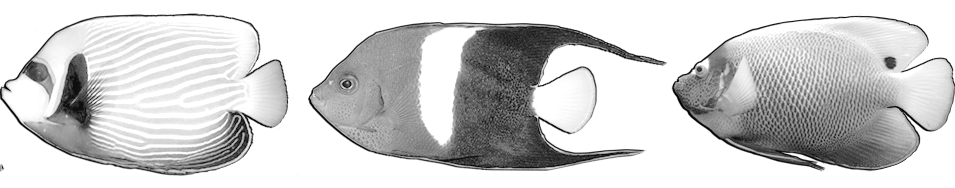 а. ___________________   б. ______________________    в. __________________Определите их таксономическое положение:Семейство __________________________________Отряд ______________________________________Надотряд ___________________________________Класс ______________________________________(Надкласс) __________________________________3. Подумайте и дайте объяснение, почему рыбы, живущие на коралловых рифах, часто имеют яркую контрастную окраску в отличие от соплеменников, обитающих на больших глубинах?__________________________________________________________________________________________________________________________________________________________________________________________________________________4. На какой стороне тела лежит камбала? (Найдите её в экспозиции I этажа, нужный ответ подчеркните)на спине                на животе             на правом боку                 на левом боку5. Найдите в экспозиции пресноводных рыб, перечислите не менее трёх видов.__________________________________________________________________________________________________________________________________________________________________________________________________________________6. Океан – большая, сложная экосистема. Найдите представителей разных групп животных, обитающих рядом с рыбами в аквариумах. Отметьте среди них позвоночных и беспозвоночных животных.Таблица 2Вывод: ______________________________________________________________________________________________________________________________________________________________________________________________________________________________________________________________________________________________________________________________________________________________ПризнакХрящевые рыбыКостные рыбыСкелетКожаЖабрыПозвоночноеБеспозвоночное